«ГЕРЦЕНОВСКИЙ ФЕСТИВАЛЬ»В рамках «Герценовского фестиваля» 2024 года, целью которого является знакомство РГПУ им. А.И. Герцена со своими потенциальными абитуриентами и содействие их творческому и интеллектуальному самовыражению, кафедра романской филологии института иностранных языков приглашает всех желающих к участию в командном проекте по подготовке видеолекции на одну из следующих тем:1. Образ семьи в испанской культуре (на материале произведений художественной литературы или кинематографа);2. Образ семьи во французской культуре (на материале произведений художественной литературы или кинематографа);3. Образ семьи в итальянской культуре (на материале произведений художественной литературы или кинематографа).В русском языке есть известный фразеологизм – «человек без роду, без племени», – характеризующий человека-одиночку, живущего вне семейных ценностей и традиционных устоев, и, как следствие, отстраненного, эгоцентричного и асоциального. Преемственность поколений, сила рода, зов крови, семейные традиции – насколько эти понятия являются универсальными по своему значению с духовной и социальной точки зрения в разных языковых культурах? В качестве материала для исследования конкурсантам предлагается изучить и интерпретировать литературно-художественный или кинематографический материал любого жанра (мультипликационный фильм, сериал, экранизация литературного произведения и т.п.).Так как на базе кафедры романской филологии института иностранных языков РГПУ им. А.И. Герцена студентам предлагаются к изучению основные западно-романские языки (французский, испанский, итальянский), указанные темы позволят участникам конкурсного проекта продемонстрировать понимание культурных особенностей, а также социальных ценностей стран, национальные языки которых, возможно, абитуриенты намерены выбрать для более углубленного изучения в нашем ВУЗе. Команды, желающие принять участие в данном проекте, должны состоять из двух учащихся 11 класса общеобразовательного учреждения и одного куратора-педагога, являющегося преподавателем в образовательной организации, от которой учащиеся направляются на Герценовский фестиваль.От одной общеобразовательной организации на фестиваль может быть направлено неограниченное количество команд, состоящих из разных учащихся (например, один учащийся не может одновременно принимать участие в двух проектах). Одна команда может подготовить только один проект по одной из предложенных тем. Один и тот же учащийся не может одновременно принимать участие в двух проектах/командах.Со своей стороны, один и тот же куратор может руководить несколькими проектами.Каждый из участников, ставший победителем/призёром Фестиваля, получает 10 дополнительных баллов при поступлении на программу бакалавриата института иностранных языков РГПУ им. А.И.Герцена. Фестиваль проходит в 2 этапа:1 этап – дистанционный: рассмотрение представленного проекта членами жюри. Период: с 01.02.2024 по 15.04.2024 включительно.2 этап – очный: защита проектов, отобранных жюри по итогам 1 этапа. Дата: 25.04.2024.Требования к содержанию проекта:Проект включает в себя видеолекцию на одну из заданных тем, аннотацию и презентацию. К материалам проекта необходимо также приложить заявку (см. п. 7).В начале лекции должен быть изложен её план, цели и практическая значимость, а также указан кино- или литературно-художественный материал, использованный для исследования в рамках выбранной темы.В ходе лекции должен быть обозначен теоретический материал, на основании которого строится гипотеза и проблематика, представленная в проекте.Теоретический материал должен быть подкреплен практическими примерами из выбранного кино- или литературно-художественного материала в соответствии с выбранной темой.При включении в лекцию видеофрагментов последние должны носить строго иллюстративный характер, но не подменять собой саму лекцию или значительную её часть. В конце лекции должны быть резюмированы основные выводы по представленному проекту.Длительность лекции: не менее 20 минут, но не более 40 минут.К проекту должна быть приложена аннотация объемом 250-300 слов на русском языке, в которой будут резюмированы проблематика видеолекции, её задачи и выводы, а также указано, какие работы по презентуемому проекту выполнял тот или иной участник (например: подготовка теоретического материала для слайдов — X; разработка и реализация слайдов – B). При этом, объем выполненных работ должен свидетельствовать о равноценном вкладе участников в разработку проекта.Презентация, выполненная на русском языке, должна иллюстрировать (но не дублировать) содержание лекции.Требования к оформлению материалов проекта:Видеолекция должна быть записана в формате .mp4 (с горизонтальным позиционированием кадра) и выложена на Яндекс Диске с возможностью удаленного скачивания и просмотра видеофайла по приложенной к проекту интернет-ссылке (при необходимости должен быть указан код доступа или предоставлены иные данные для доступа к просмотру материалов).В начале видеолекции авторы проекта должны кратко представиться и представить своего куратора, затем изложить план лекции, её цели и практическую значимость, а также указать кино- или литературно-художественный материал, использованный для исследования в рамках выбранной темы.Лица участников команды должны быть хорошо видны в кадре, звук не должен прерываться, а также не должно быть иных помех, препятствующих пониманию содержания видеолекции.Каждый участник должен озвучить не менее 50% записанного лекционного материала.Аннотация высылается в формате текстового документа .doc/.docx, шрифт Times New Roman (Обычный), размер шрифта – 12, межстрочный интервал – 1, выравнивание текста – по ширине, цвет шрифта – черный, поля сверху и снизу – 2 см, справа – 1,5 см, слева – 3 см. Объем текста – 250-300 слов.Требования к презентации:презентация может быть выполнена в Microsoft PowerPoint или с использованием любых онлайн-сервисов доступных на территории РФ без VPN;размер презентации не должен превышать 10 слайдов (без учета титульного листа), но и не должен составлять менее 5 слайдов (без учета титульного листа); презентация должна быть оформлена в единой стилистике (цвета, шрифты, иллюстрации, дизайн).На титульном листе презентации:должны быть указаны ФИО всех учащихся, входящих в состав команды, представляющей проект, а также ФИО куратора из ПС образовательного учреждения, в котором обучаются вышеуказанные учащиеся;должно быть указано наименование образовательной организации, направляющей команду/команды на участие в фестивале;должно быть указано общее название лекции (Образ семьи в испанской культуре на материале произведений кинематографа), а также (при желании) тэглайн (подзаголовок), предложенный командой.Все материалы проекта (видеолекция, аннотация, презентация и заявка) выкладываются на Яндекс Диск с возможностью удаленного скачивания по интернет-ссылке (при необходимости должен быть указан код доступа или предоставлены иные данные для доступа к просмотру материалов).Для участия в Фестивале на адрес организаторов (alekseevaiv@herzen.spb.ru) отправляется письмо со следующим указанием в теме письма:Герценовский фестиваль: проект_наименование образовательного учреждения_фамилия куратора.Например: Герценовский фестиваль: проект_ГБОУСОШ 111_ИвановаВ случае, если один и тот же куратор руководит несколькими проектами, после фамилии куратора проставляется цифра.Например: Герценовский фестиваль: проект_ГБОУСОШ 111_Иванова (1)	Герценовский фестиваль: проект_ГБОУСОШ 111_Иванова (2)В письме указывается действующая ссылка на Яндекс Диск, где выложены доступные для скачивания все материалы проекта: а) заявка (см. п. 7);б) аннотация;в) видеолекция;г) презентация.Все материалы проекта, выложенные на Яндекс Диске, именуются одинаково: наименование образовательного учреждения_фамилия куратора (цифра, если необходимо) с указанием для текстовых файлов, заявка это или аннотация.Например: 	ГБОУСОШ 111_Иванова - Заявка.doc/.docx,	ГБОУСОШ 111_Иванова - Аннотация.doc/.docx,	ГБОУСОШ 111_Иванова.mp4	ГБОУСОШ 111_Иванова.pptxКритерии оценки:Сроки подачи заявок:Проектные материалы, выполненные по вышеуказанным требованиям, принимаются с 01.02.2024 по 01.04.2024 включительно. Последний срок отправки письма и материалов – 01.04.2024 23:59.
Проекты, отправленные по истечении вышеозначенного срока, не рассматриваются. Проекты, не соответствующие требованиям, не рассматриваются. Проекты, содержание которых не соответствует одной из вышеуказанных тем, не рассматриваются. Как происходит защитаЗащита проекта проходит в формате свободной дискуссии с членами жюри по содержанию и материалу исследования проекта.Даты, формат защитыДата защиты: 25 апреля 2024 г.; время: 15:10.Место: РГПУ им. А.И. Герцена, наб. р. Мойка, 48; Формат защиты: очный, дистанционный в формате реального времени.Дополнительная информация, которую важно знать, чтобы участвоватьДля участия в Фестивале на адрес организаторов (alekseevaiv@herzen.spb.ru) отправляется письмо со следующим указанием в теме письма:Герценовский фестиваль: проект_наименование образовательного учреждения_фамилия куратора.Например: Герценовский фестиваль: проект_ГБОУСОШ 111_ИвановаВ письме указывается действующая ссылка на Яндекс Диск, где выложены все доступные для скачивания материалы проекта: а) заявка; б) аннотация; в) видеолекция; г) презентация.Если участники проекта обучаются в одном и том же классе одного образовательного учреждения, то в одну заявку можно включить обе фамилии.Если участники проекта обучаются в разных классах или в разных образовательных учреждениях, то заявка заполняется отдельно на каждого участника.В качестве теоретического материала, который послужит отправной точкой исследования, можно использовать достойные доверия публикации, исследующие, описывающие, анализирующие семейные традиции, ценности и отношения взятого за основу языкового региона.Языковой регион может представлять собой не только Испанию, Францию, Италию, но и иную испано-, франко или итало-говорящую страну.Язык видеолекции, презентации, аннотациии, защиты  — русский.Язык кино- и литературных произведений может быть любым.Каждый участник должен озвучить не менее 50% записанного лекционного материала.Вклад участников в разработку проекта должен быть равноценен.Перед отправкой письма:составьте чек-лист с тем, чтобы ничего не упуститьпроверьте, есть ли в письме интернет-ссылка на диск с материалами проектапроверьте, рабочая ли эта ссылка и предоставляется ли по ней доступ к материалам любому, у кого она есть.ЗАЯВКА УЧАСТНИКАУважаемые участники и кураторы проектов!Будьте внимательны при заполнении сведений. Данные из Заявки необходимы для формирования документов: сертификатов, дипломов, благодарственных писем.Направляя материалы в адрес Оргкомитета (alekseevaiv@herzen.spb.ru), участники дают согласие на обработку персональных данных. 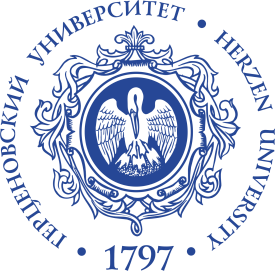 МИНИСТЕРСТВО ПРОСВЕЩЕНИЯ РОССИЙСКОЙ ФЕДЕРАЦИИФедеральное государственное бюджетное образовательное учреждение высшего образования«РОССИЙСКИЙ ГОСУДАРСТВЕННЫЙ ПЕДАГОГИЧЕСКИЙ УНИВЕРСИТЕТ им. А. И. ГЕРЦЕНА»КАФЕДРА РОМАНСКОЙ ФИЛОЛОГИИ институт иностранных языков191186, Санкт-Петербург, наб. р. Мойки, д. 48КритерийМаксимальное количество балловСоответствие содержания лекции выбранной теме2Соответствие оформления аннотации указанным требованиям2Соответствие содержания аннотации указанным требованиям4Стилистическая консистентность оформления презентации, дополняющей видеолекцию1Соблюдение ограничений по количеству слайдов в презентации, дополняющей видеолекцию1Соблюдение требований по информационному наполнению презентации, дополняющей видеолекцию (наличие/отсутствие дублирования текста видеолекции, несоответствие содержания слайдов с материалом, изложенном в видеолекции)2Соответствие содержания видеолекции указанным требования6Соответствие формата и качества материала видеолекции, а также её длительности указанным требованиям2Логика изложения материала4Убедительность представленных выводов4Слаженность командной работы, равноценное участие членов команды в изложении материала лекции4Оригинальность подачи материала2Грамотность устной и письменной речи4Естественность речи, отсутствие монотонного зачитывания материала с листа во время лекции и беседы с жюри в ходе очной защиты проекта4Герценовский фестиваль Герценовский фестиваль ФИО участников (полностью)Наименование образовательного учреждения (указывается полностью)Класс Куратор-педагог: ФИО, должность, место работы, контактные данные для связи (эл.почта, телефон)Адрес для отправки заявок и материалов проектаalekseevaiv@herzen.spb.ru